Baptist Resource Networkof  / Disaster Relief Training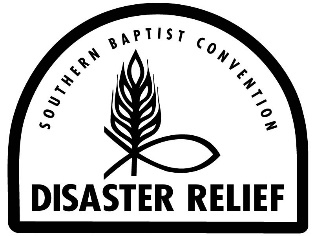 When:	    March 20-21, 2020Where:   Ezekiel Baptist Church                5701 Grays Ave. #39, Philadelphia, PA Fee: $10.00     Advanced Training ScheduleFriday:	5:00 p.m.	Check-In/Registration 	6:00-9:00 p.m.	Kitchen 1 (Set-Up)		Disaster Relief Chaplaincy 1  Sat:	7:00 – 7:30 a.m.	Breakfast/Devotions	8:00 – 11:30 a.m.	Kitchen 2 (Operations)	 	Basic Hands-On Chainsaw		Disaster Relief Chaplaincy 2	11:30 – Noon           Lunch Noon – 4:00             Kitchen 3 (Demobilization)                                  Disaster Relief Chaplaincy 3               Mold SchoolYou may overnight at the church bring sleeping bags, air mattress, etc. (you’ll sleep on what you bring) and personal items. Please indicate your intent to overnight when you sign up online.Baptist Resource Networkof  / Disaster Relief TrainingWhen:	    March 20-21, 2020Where:   Ezekiel Baptist Church                5701 Grays Ave. #39, Philadelphia, PA Fee: $10.00     Advanced Training ScheduleFriday:	5:00 p.m.	Check-In/Registration 	6:00-9:00 p.m.	Kitchen 1 (Set-Up)		Disaster Relief Chaplaincy 1  Sat:	7:00 – 7:30 a.m.	Breakfast/Devotions	8:00 – 11:30 a.m.	Kitchen 2 (Operations)	 	Basic Hands-On Chainsaw		Disaster Relief Chaplaincy 2	11:30 – Noon           Lunch Noon – 4:00             Kitchen 3 (Demobilization)                                  Disaster Relief Chaplaincy 3               Mold SchoolYou may overnight at the church bring sleeping bags, air mattress, etc. (you’ll sleep on what you bring) and personal items. Please indicate your intent to overnight when you sign up online.